Уважаемые налогоплательщики!С 28 ноября 2022 года Межрайонная инспекция Федеральной налоговой службы № 26 по Красноярскому краю будет реорганизована путем присоединения к Межрайонной инспекции Федеральной налоговой службы № 24 по Красноярскому краю.Прием налогоплательщиков будет осуществляться в инспекции по адресам: 660003, г. Красноярск, ул. Академика Павлова, 1 строение 4; ТОРМ по адресу: 662971, Красноярский край, г. Железногорск, ул. Свердлова, 9 помещение 2.ТОРМ Межрайонной ИФНС России № 26 по Красноярскому краю в                п. Березовка прекратит работу с 28 ноября текущего года.На сегодняшний день имеется возможность дистанционно взаимодействовать с налоговыми органами по всем возникающим вопросам, используя почтовую связь, телекоммуникационные каналы связи, более 60 интернет-сервисов официального сайта ФНС России (www.nalog.gov.ru), охватывающих все категории налогоплательщиков.Войти в Личный кабинет можно, в том числе, используя учетную запись Единого портала государственных и муниципальных услуг (www.gosuslugi.ru), или с помощью логина и пароля, для получения которых необходимо обратиться лично в любой налоговый орган (за исключением Единого регистрационного центра) или в подразделения Многофункционального центра предоставления государственных и муниципальных услуг.Также, решить вопросы можно по телефону Единого Контакт-центра ФНС России: 8-800-222-22-22 или обратившись за представлением государственных услуг в структурное подразделение КГБУ «МФЦ» по адресам: Красноярский край, п. Березовка, ул. Дружбы, д. 1Красноярский край, г. Сосновоборск, ул. Ленинского Комсомола, 12Красноярский край, с. Шалинское, ул. Ленина, д.31Красноярский край, г. Железногорск, ул. Свердлова, д.47Граждане могут:получить уведомление на уплату имущественных налогов;оплатить налоги;получить свидетельство ИНН;представить декларацию на вычет или в целях декларирования доходов;обратиться в инспекцию за разъяснениямичерез сервис «Личный кабинет налогоплательщика для физических лиц» или его мобильную версию «Налоги ФЛ», которую можно скачать через приложения Google Play  и App Store 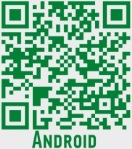 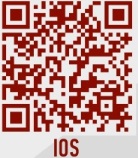 